Санкт-Петербургский политехнический университет Петра ВеликогоИнститут прикладной механики и математикиКурсовая работа по программированию«ИДЕАЛЬНЫЙ ГАЗ И ПОСТРОЕНИЕ ЗАВИСИМОСТИКОЛИЧЕСТВА ЧАСТИЦ ОТ ВРЕМЕНИ»                                                                                    Выполнил студент 2 курса:                                                                                     Васильева Анастасия Юрьевна2017Оглавление 1. Введение………………………………………………..…….…….……... 2. Описание моделируемого процесса …………………….…….……...... 3. Вид модели…………………………………………………………….….. 4. Выбор пакета моделирования……………………..................................... 5. Выводы……………………………………………………………………. 6. Литература…………………………………………………………………Глава 1 Введение Математической моделью называется приближённое описание какого-либо процесса или явления внешнего мира, выраженное с помощью математической символики. Типовая модель процесса подбирается на основании имеющихся сведений об условиях проведения рассматриваемого процесса в аппарате выбранного типа. При выборе модели необходимо учитывать следующее: а) модель должна наиболее полно отражать характер вещества при одновременно достаточно простом математическом описании; б) параметры модели могут быть определены экспериментально или расчётным способом; Цель данной курсовой работы – создать модель поведения идеального газа в двухмерном сосуде с открытым отверстием. Актуальность темы. Решение важных теоретических и прикладных задач механики сплошных сред практически невозможно без математического моделирования. Основной элемент решений которых строятся с помощью предложенного подхода.Глава 2 Описание моделируемого процессаВ данной курсовой работе мы рассмотрим идеальный газ — математическая модель газа, в которой предполагается, что потенциальной энергией молекул можно пренебречь по сравнению с их кинетической энергией.  Между молекулами не действуют силы притяжения или отталкивания, соударения со стенками сосуда абсолютно упруги, а время взаимодействия между молекулами пренебрежимо мало по сравнению со средним временем между столкновениями. Понятие об идеальном газе является практически удобной абстракцией. Такое понятие дало возможность построить молекулярно-кинетическую теорию, рассмотреть вопросы о вычислении теплоемкостей, явления переноса и др. В определенных границах выводы этой теории хорошо подтверждаются экспериментами. Модель широко применяется для решения задач термодинамики газов и задач аэрогазодинамики. Например, воздух при атмосферном давлении и комнатной температуре с большой точностью описывается данной моделью.  В  случае  экстремальных  температур  или  давлений  требуется применение более точной модели, например модели газа Ван-дер-Ваальса, в котором  учитывается  притяжение  между  молекулами.  Данная  модель описывает  поведение  частиц  в  двухмерном  сосуде, а  конкретно, показывает зависимость  вылетания  этих  частиц через  щель. Входными  параметрами будут являться количество частиц и температура газа.Процесс движения идеального газа описывается уравнениями, задающими компоненты скоростей, подчиняющимся распределению Максвелла: //задаем массив скоростей по X   while (massivx.length<n){             a=Math.random()*2;             b=Math.random()*2;             position = surface(a, b);                 if((Math.exp(-(position.x*position.x)/(2*T))*(position.x*position.x))>position.y) { massivx.push(position.x);      } }    //задаем массив скоростей по Ywhile (massivy.length<n){       a=Math.random()*2;       b=Math.random()*2;       position = surface(a, b);    if((Math.exp(-(position.x*position.x)/(*T))*(position.x*position.x))>position.y) {  massivy.push(position.x);//------------------ <!DOCTYPE html><html><head><title>Laboratory work of Canvas</title><style>#canvas { display: block; margin: 0; border: 1px solid #000; } </style><script type="text/javascript">function graph() { var dps = []; var chart = new CanvasJS.Chart("chartContainer",{ title :{ text: "N(t)"}, data: [{ type: "line", dataPoints: dps }] }); var xVal = 0; var yVal = 0; var j=0; var updateInterval = 1000; var dataLength = 0; var updateChart = function(count) { count = count || 1; for(j = 0; j < count; j++) { yVal = n - counter; dps.push({ x: xVal, y: yVal }); xVal++; }; chart.render(); if (yVal==0){clearInterval(drawing);} }; updateChart(dataLength); vardrawing = setInterval(function(){updateChart()}, updateInterval); } </script><script type="text/javascript"src="http://canvasjs.com/assets/script/canvasjs.min.js"></script></head><body><div id="chartContainer" style="height: 300px; width:50%;"></div><canvas id="canvas"></canvas><input id="pole" value=""><br><input id="partcount" value="Enter number of parcticles"><br><input id="temperature" value="Enter temperature"><br><button onclick="counter=0; n=partcount.value; T=temperature.value; init(); graph();">Submit</button><script>var W, H, ctx, n; var counter = 0; var massivx=[], massivy=[], a, b, T; var k=38*Math.pow(10, -23); var timer = 0; var Circle = function(x,y,radius, color, vx, vy){ this.x = x; this.y = y; this.r = radius; this.color = color; this.vx = vx; this.vy = vy; }; var circles = []; function surface(a, b) { return{ x: a*10, y: b*10}; } function init(){ var canvas = document.getElementById("canvas"); canvas.width = window.screen.width/2; canvas.height = window.screen.height/2; ctx = canvas.getContext('2d'); var pole = document.getElementById("pole"); W = canvas.width; H = canvas.height; //задаем массив скоростей по Xwhile(massivx.length<n){ a=Math.random()*2; b=Math.random()*2; position = surface(a, b); if ((Math.exp(-(position.x*position.x)/(2*T))*(position.x*position.x))>position.y) { massivx.push(position.x); } } //задаем массив скоростей по Ywhile (massivy.length<n){ a=Math.random()*2; b=Math.random()*2; position = surface(a, b); if ((Math.exp(-(position.x*position.x)/(2*T))*(position.x*position.x))>position.y) { massivy.push(position.x); } } for (var i=0;i<n;i++) { var randomRadius = Math.random()*200; var randomColor = 'rgb(' + Math.floor(0) + ','+ Math.floor(0) + ',0)'; var newCircle = new Circle(W/2-randomRadius, H/2-randomRadius, 4, randomColor, massivx[i], //скорость vxmassivy[i] // скорость vy); circles.push(newCircle); } setInterval("draw()", 1000/66); } function draw(){ // START draw()ctx.clearRect(0,0,W,H); for (var i=0;i<n;i++) // START FOR{ var tempCircle = circles[i]; tempCircle.x += tempCircle.vx; tempCircle.y += tempCircle.vy; ctx.fillRect(W/8, H-3, W/2.75, H-3);if ((tempCircle.y+tempCircle.r) > H && (tempCircle.x+tempCircle.r) > (W/8) && (tempCircle.x+tempCircle.r) < (W/2)){ delete tempCircle.x delete tempCircle.y; delete tempCircle.r; delete tempCircle.color; delete tempCircle.vx; delete tempCircle.vy; counter++; pole.value=counter; } if ((tempCircle.y+tempCircle.r) > H || (tempCircle.y-tempCircle.r) < 0) { tempCircle.vy = -tempCircle.vy; } if ((tempCircle.x+tempCircle.r) > W || (tempCircle.x-tempCircle.r) < 0) { tempCircle.vx = -tempCircle.vx; } ctx.beginPath(); ctx.arc(tempCircle.x, tempCircle.y, tempCircle.r, 0, 2*Math.PI, false); ctx.fillStyle = tempCircle.color;ctx.fill(); } // END FOR} // END draw()</script></body></html>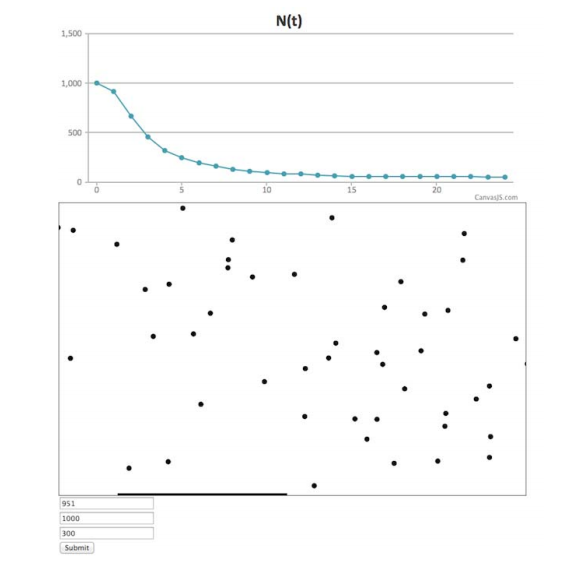 Рисунок 1 Работа программыГлава 3 Вид модели В  широком  смысле  слова, модель – это любой образ (мысленный или предметный),  замещающий  рассматриваемый  объект  при  его  изучении.  В зависимости  от  типа  образа,  замещающего  моделируемый  технологический объект,  данная  модель  относится  к абстрактным  математическим моделям. Абстрактные модели основываются на описании технологического объекта на языке символов в той или иной области науки путём отвлечения от  несуществующих  признаков.  Процесс  исследования  технологического  объекта  с  помощью абстрактных моделей  включает  три  этапа: 1. построение описательной модели процесса или устройства; 2. запись  информационной  модели  с  помощью  определённой  системы символов; 3. исследование  функционирования  созданной  абстрактной  модели различными методами анализа.  По  характеру  отображаемых  свойств  данная  абстрактная  модель является функциональной.  Функциональные  математические  модели предназначены для отображения физических и информационных процессов, протекающих  в  технологическом  объекте  при  его  функционировании. В общем  случае  они  представляют  собой  системы  уравнений,  связывающие внутренние  (характеризующие  свойства  отдельных  переменных,  их взаимосвязь  и  взаимодействие),  выходные  (получаемые  при функционировании  технического  объекта)  и  внешние  (характеризующие внешнюю  среду,  в  которой  происходит  функционирование  технического объекта)  параметры  объекта.  По  характеру  моделируемого  процесса  рассматриваемая  модель относится к детерминированным, так как она позволяет, исключая влияние на  процесс  случайных  характеристик,  однозначно  вычислить  значения выходных  величин  по  известным  входным  параметрам.  По целям исследования описываемая модель является дескриптивной, т.е. описательной.  Математическое  моделирование  идеального  газа заключается  в  расчете  значений  компонент  скоростей  частиц  газа. По  способу  определения  параметров  модель  является алгоритмической в  силу того, что в её основе лежит составление эффективного алгоритма  для решения  задачи  при  помощи  компьютера.  Данную  модель  получают эмпирически,  так  для  построения  модели используются  экспериментальные  данные.  Так как в задаче рассматривается простейший физический процесс, то по  принадлежности  к  иерархическому  уровню  описания  объекта  модель относится к микроуровню (типовые  процессы  –  гидродинамические, теплофизические,  массообменные,  химические,  биологические  -  обычно рассматриваются  как  нижний  или  элементарный  уровень  иерархии, неподлежащий  дальнейшему  раcчленению).  По  порядку  расчета  описываемая  модель  является прямой.  Её применение  позволяет  установить  кинетические,  статические  и динамические  закономерности  процесса.  По классификации объектов математического моделирования, объекты данной модели являются объектами с высокой степенью информации. Их модели  строят  методами  математического  моделирования  и  реализуют  на компьютерах,  уточняя  параметры  по  результатам  испытаний  реальных объектов.  Данная  математическая  модель  описывает  реальный  процесс  разлета частиц  идеального  газа  внутри  двухмерного  сосуда.Глава 4 Выбор  пакета  моделированияМоделирование  было  выполнено  на  языку  JavaScript, а  конкретно  был использован  элемент  HTML5  Canvas. Для  построения  графика  зависимости количества  частиц  от  времени  была  использована   библиотека http://canvasjs.com/assets/script/canvasjs.min.jsВыводыВ данной курсовой работе дана характеристика математической модели идеального газаТакже приведён пример моделирования рассматриваемого процесса на языке JavaScript.Литература1 Матвеев А.Н. Молекулярная физика. М.: Высшая школа, 1981.—400с 2 Дэвид Флэнаган. JavaScript. Подробное руководство,2008. – 992 с